国家级实验教学示范中心年度报告（2020年1月1日——2020年12月31日）实验教学中心名称：地质学国家级实验教学示范中心实验教学中心主任：颜丹平实验教学中心联系人/联系电话：颜丹平/13910571865实验教学中心联系人电子邮箱：Yandp@cugb.edu.cn所在学校名称：中国地质大学（北京）所在学校联系人/联系电话：梁勇/139100843342021年3月2日填报中国地质大学（北京）地质学国家实验教学示范中心（以下简称为实验中心）由基础地质与构造、岩石与矿物、地史与古生物三个实验室（实际包括10个教学运行实验室单元）组成基础教学实验平台，由北戴河和周口店两个基地，以及正在建设中的河北平泉在建基地组成野外实践教学平台，目标是建设燕山地质学实践教育基地，以科研实验中心和中国地质大学（北京）地质博物馆作为支持的信息与共享实验教学平台。实验教学中心总面积35000余平方米，其中校内教学实验室3600 余平方米，校属野外实践教学基地近30000平方米，地质博物馆2400 余平方米（辅助教学）；至2020年底，共有各类仪器设备891台（套），总资产6546万元。2020年度，实验中心克服新冠疫情的重大影响，全体老师坚守实践教学岗位，秉承基础厚实、协作创新、国际视野和服务社会的教学理念，在人才培养、教学研究与改革、队伍建设、开放运行与示范辐射等方面均取得了重要成果。一、人才培养工作和成效（一）人才培养基本情况。2020年度，实验实习课程分为二种形式。春季学期针对疫情开设了线上虚拟实习教学；夏季学期开设线上虚拟和线下混合式教学模式；秋季学期则主要以线下实习为主。考虑到地质学实习的效果和实际情况，特别是线上教学数据缺少必要统计依据，以下主要统计线下实习的数据。基础地质与构造实验室面向全校14个专业，共开设43门实验、实习教学课程和课外开放实验课程，均为独立实验和野外实践教学课程，全年线下教学901人次，14316人时；岩石与矿物实验室面向12个专业847人次，合计26080人时；古生物与地史实验室面向8个专业451人次，合计8720人时；周口店野外实践教学面向地质类二年级17个专业804人，合计24120人时；北戴河野外实践教学面向地质类一年级22个专业974人，合计29580人时。以上共计面向47个专业2251人次开设实验实习课程，完成102564人时实验实习教学。尽管上半年因疫情闭馆，疫情好转情况下，校地质博物馆面向地质类专业6门课程开放，进行辅助教学外。作为“全国科普基地”、“国土资源科普基地”，结合“京津冀一体化”和“一带一路”国家战略，面向公众进行地质科普教育，累计接待3310人次。接待了我校定点扶贫单位——青海化隆县初高中生36人开展的“点亮心愿 共助梦想”主题活动。接待了北京二十一世纪学校、北京霞云岭小学、北京市海淀区第三实验小学等中小学学生。还接待了如吉林大学、河北地质大学校领导等各级领导百余人次。实验中心年度实验实习课堂教学课时占到地质类专业全部教学课时的50%，同时，结合教育部燕山书院-地质学拔尖人才2.0建设的实践教学基地建设，学科基础课程和专业核心课程均在北京西山和燕山地区设计和实施了课间野外地质实践教学路线，成为地质学专业课程建设与改革的关键支撑，充分体现了地质学的实践特色。（二）人才培养成效评价等。1．地质学专业的实践教学特色得到彰显，学生专业能力得到巩固和加强。根据2016年修订地质学专业培养方案，地质学专业增加燕山基地综合地质实习课程（二周）。经过三年实践，学科基础课和专业核心课程中实验实习课程时实际超过50%，穿插课间和暑期野外实习课程，以及创新创业课程，地质学类专业实验实践课时预计将达到60%以上（包括2020年部分线上实习课程）。2020年度对新培养方案教学实践效果进行了初步的总结、评估和研究，95%以上的学生对课程培养方案中加强地质学实验和实践教学表示满意或者比较满意，并期望更多和更高质量的实验实践教学机会。2．研究与创新能力全方位提升。实验中心坚持三层次实践教学体系目标，将基础与专业实验教学平台+北戴河实践基地地质认识实习，与校地质博物馆辅助教学相结合，强调低年级学生的地质基础体验和认知，激发学生的专业兴趣；以周口店实践教学基地为核心，将专业实验教学与产学研基地科研和生产紧密结合，进行严谨的地质专业训练，拓展建设平泉实习基地；以科学研究院和产学研基地建设为带动，结合跨国跨地区交流实习和大学生创新训练计划项目，引导学生实现提质和创新培养。同时，通过燕山书院-地质学专业拔尖2.0综合地质训练，实现三层次实践教学的无缝对接。通过三层次实践教学目标的实现，建立符合实验实践教学要求和相互融合的课程体系，达到科研支持教学、科研促进教学的目的，从而使学生的四种能力，即操作能力、表达能力、综合分析能力和自主创新能力有了新的提升，科研和创新能力培养达到新高度。3．通过野外实习交流的总结，拓宽了国际视野，激发了科研兴趣。由于疫情原因，2020年度计划的与俄罗斯、希腊、意大利、日本、韩国和中国台湾地区的出访和互访均没有实现。我们组织了部分线上虚拟访问和讨论，并组织学习此前汇总的实习材料等。同时，以教学科研问题为导向，将传统教学与国际探索和研究式教学有机结合，将综合性实验和设计性实验相结合，营造创新性的、自主和个性化的实验环境，更进一步拓展了学生对问题的认识、分析和解决能力。例如在周口店野外实践教学和线上虚拟实践教学过程中，结合创新创业实践，创新性地提出让学生自主选题，教师指导的科研全过程历练：在教师全程参与指导下，学生自发组织科研小组，自主选题和确定科学问题、自主设计研究方案和技术路线、自主完成资料收集和论文编写、自主组织论文答辩。拟以此为基础，选拔优秀学生参与后续跨国、跨地区交流实习和全国地质技能比赛。这些措施和方法不但充分调动了学生进行地质调查与研究的积极性和主动性，促进了学生的合作精神和团队意识，而且为探索适合地质学现代实验实践教学方式方法进行了有益探索。4．结合社会需求，分类实践教学培养取得成效。结合地质学专业培养方案提出的“研究型”、“复合型”和“应用型”人才培养模式，实验中心进行了分类实践教学培养的改革，取得了初步成效。“研究型”人才以地质学理科基地班和本-硕贯通人才计划作为典型，地质学理科基地班学生全部进入国内外著名大学和专业院所深造，“应用型”以地质学专业为例，主要面向地质找矿和服务经济建设，“复合型”人才在深部找矿和地质生态与灾害等工作中表现出色。经过地质学理论与实验实践教学全过程，2020年度地质学理科基地班毕业生一次性就业率为100%，地质学专业本科毕业生一次就业率为82.3-90.5%。在此基础上，进一步总结了行业产学研相结合的人才培养新模式，与在建的10个产学研基地合作和联合组建或者共同组建实验室，合作培养学生。二、人才队伍建设（一）队伍建设基本情况。实验中心现有专职和兼职教师139名，平均年龄45.7岁。其中正高级职称人员49名，占35.3%；副高级职称人员38名，占27.3%；中级职称人员52名，占37.4%；123人具有博士学位、9人具有硕士学位。现有中国科学院院士2人，国家级教学名师 1 人，国家万人计划教学名师1人，北京市教学名师9人。国家杰出青年基金获得者4人，优秀青年基金获得者4人。2020年新引进教师4名，均具有博士学位，均进入教师岗位并兼任实验老师岗位。他们均具有较丰富的海外学习和研究的经历。他们的加入使得实验中心教学团队的年龄结构和知识结构进一步保持稳定。此外，通过兼职方式，兼职聘请18名国内外具有重要学术影响的学者，以多种方式，包括参与实验实习教学、指导学生野外实习、担任学生导师、特色专业实践教学与科研合作等，参与实验实习教学工作。同时，通过国际合作与交流形式，聘请了18名国际著名学者担任流动教学教师，以多种方式参与指导学生的学习和科研工作。（二）队伍建设的举措与取得的成绩等。不断增强的实验教学队伍建设，造就一支在现代大学体制下能够培养学生创新精神和实践能力的高水平教学团队，是实验中心的坚定目标。为此，采取了以下措施，并取得了一定成绩：1．通过学校人事政策制定，通过评价体系改革，将实验人员职称评定、工资待遇和发展潜力等方面与教师等同，从而鼓励高水平教师投入实验教学工作。2．实验教学中心通过定期培训、与企业和其它高校交流和送往国际知名高校学习等方式和途径，提高现有实验教师教学水平和能力，同时，每年还通过学校人事部门制定特殊政策，吸收具有实验技术特长或者具有较丰富实验实践经验的年轻有为的博士，特别是海外著名高校博士进入实验教学中心工作。2020年新引进年轻教师全部具有博士学位，并具有较丰富的国外大学经历。3．青年教师进入实验岗位后，均由相关专业知名教授负责进行实验教学、教育理念和教学科研能力的指导与培训。通过上述措施，不断改善实验队伍结构，形成了一支信息技术水平高、实践经验丰富、结构合理和勇于创新的实验教学队伍。三、教学改革与科学研究（一）教学改革立项、进展、完成等情况。2020年度实验中心教师主持和参加了一系列教学研究与教学改革、课程与教材建设、教学团队、本科生创新创业实验等，其中重要的教学研究与改革项目28项，取得了一系列突出的教学成果。在国家级一流专业建设-地质学建设的大框架下，教育部《周口店大学生校外实践教育基地建设》和《国家野外地质实习仿真实习》项目，在三维地质图（地面上、下三维）基础上，通过野外实习中实际运用、推广，完成虚拟仿真技术制作的技术攻关，并取得初步的仿真成果，已经进入成果总结和示范推广阶段。结合北京市共建一流学科，获得《北京高校优秀创新育人团队-地质学本科育人团队》、《北京高校优秀创新育人团队-矿物岩石本科育人团队》2个优秀教学团队，《晶体光学与矿物学》、《地球科学概论》、《综合地质学》3门优质本科课程，《第四纪地质学与地貌学》等8门一流（线上、线下）一流课程。通过校级立项，探索了《构造地质学》、《地球科学概论》、《北戴河地质认识实习》、《综合地质学》、《地史学》和《沉积学与古地理学》等课程思政建设。校博物馆结合《北京高校博物馆联盟》和《北京高校博物馆联盟建设平台》建设，正打造和改善学生辅助学习的实践体验。由实验中心主持的骨干教师集体备课和野外基地交流活动部分正常进行。2020年组织老师参加中国地质学会地质教育分会主办的实践教学、与重庆科技学院合作组织了大巴山-重庆的野外实践路线考察与交流活动。同时，实验中心开放式实验综合管理平台的整合和建设工作正展开中。实验中心共发表教学法论文10余篇。2020年度大学生创新创业计划全面开展，共有121人次获得各类奖项，实验中心教师指导学生发表论文85篇，学生获得专利3项，软件著作权2项。（二）科学研究等情况。2020年度，实验中心教师承担省部级以上科研项目145项，其中主要包括国家重点研发项目、国家自然科学基金项目和合作计划项目等，项目年度到账总经费超过5000万元。项目集中在中国主要造山带和盆地地质特征、形成演化过程、动力学机制及其资源环境效应等，项目与国家发展重大战略和国民经济发展的重大课题，如国家“一带一路”建设等紧密联系，地质学类专业所有三、四年级大学生和部分低年级大学生被吸收进行课题参与科学研究工作。2020年度实验中心教师在专业主要刊物发表重点研究论文121篇（SCI论文），此外，在国内重要刊物发表论文超过50篇，发表会议论文20余篇，出版专著和教材10余本。获得省部委奖项3项。四、信息化建设、开放运行和示范辐射（一）信息化资源、平台建设，人员信息化能力提升等情况。实验中心及各平台均建设了网站，并进入初步运行阶段，初步实现信息化和共享机制。具体如下：中国地质大学（北京）地质学国家级实验教学示范中心网址：http://bm.cugb.edu.cn/geology/中国地质大学地质数字博物馆：http://202.204.105.94/Museum/museum/index.action此外，周口店实践教育基地、北戴河实践教育基地网站平台正在筹建中。教师的信息化能力建设得到了提高。（二）开放运行、安全运行等情况。1．运行模式：实验中心各实验室、实习基地均以独立模块方式运行；根据各实验室的功能和性质组建了基础与专业实验教学、野外实践教学、网络及共享资源实验教学三大平台；各平台自成体系，形成地质学国家级实验教学中心不同的实践教学层次，共同组成实验教学中心的实验教学体系。实验中心实行主任负责制、三级责任制、人员聘任制和专兼职人员一体化管理模式。实验教学中心主任、副主任由学校聘任，定期考核；实验技术人员实行聘任制，竞争上岗，双向选择，由实验教学中心集中统一管理。2．实验室管理：学校和实验中心各实验室均制订有仪器设备管理的相关制度和措施。学校制订有《中国地质大学（北京）实验室安全管理工作规定》、《中国地质大学（北京）实验室安全管理细则》、《中国地质大学（北京）仪器设备管理办法》、《中国地质大学（北京）危险化学品安全管理办法》、《实验教学中心（实验室）先进集体及先进个人评选奖励办法》、《实验教学中心（实验室）建制管理暂行办法》、《中国地质大学（北京）教学实验室（中心）档案和基本信息管理办法》《中国地质大学（北京）教学实验室（中心）开放基金管理办法》、《中国地质大学（北京）低值品、材料、易耗品管理办法》。地质学实验教学中心根据学校相关文件制订有《地质学实验教学中心仪器设备管理制度》、《地质学实验教学中心损坏、丢失仪器赔偿制度》、《地质学实验教学中心低值品、易耗品、材料管理办法》等，确保了实验仪器的良好维护和运行。所有实验室和野外实习基地均执行安全事故一票否决制度，建立并强调安全巡查和专人负责制度，确保实验、实习安全平稳运行。3．具体管理措施：仪器设备由专职实验人员负责保管，要求做到帐、物、卡三者相符，并且附配件、资料、软件齐全。大型精密仪器和贵重仪器设备责任到人，须由实验室负责人、实验中心主任同时确认后方可使用，仪器设备使用前后有登记记录，而能及时了解仪器设备的现状，以保证仪器设备的完好率。2020年度仪器设备完好率在98%以上。学校国有资产与实验室管理处存有仪器设备档案，实验中心有档案副本、仪器上有对应的卡片，专人负责管理。国有资产与实验室管理处定期检查、核对，保证仪器设备的正常高效运行，充分发挥仪器设备的作用。每台（套）仪器均配有仪器设备使用记录本，学生使用需要填写记录，每个实验室配有实验室工作日志，教师需要填写工作日志。4．维护维修：学校每年拨专款用于仪器设备的维护和维修，仪器维护维修经费使用由学校统筹，实验中心负责管理，按各实验室上报的维修情况和计划及时安排使用。实验中心有专门实验人员维修保养仪器设备，定期检查设备，每月检查一次，每个学期检修保养一次。目前所有的仪器设备都有专人负责，一旦发现故障，责任人将立即与设备厂商联系，及时进行维护、检修、校正。5．学校和学院两级经费支持、保证设备的完好、及时更新。在设备更新方面，一直获得学校的经费支持，地质学国家级实验教学示范中心获得的经费支持包括三个部分，一是运行经费每年15 万元，内容包括实验室的日常维护、维修等；二是通过教育部修购专项项目有计划支持，包括更新和新购置岩石和矿物标本、显微镜等实验的设备和标本，自2007 年以来，每年都获得了学校的修购项目支持；三是对于随时出现的设备老化、临时故障等问题，学校采取随时申报、随时批准、全力保证实验教学中心正常运行的措施。（三）对外交流合作、发挥示范引领、支持中西部高校实验教学改革等情况。1．对口支援青海大学地质工程系取得新进展。2007年5月28日，中国地质大学与青海大学签署对口支援工作协议，重点帮扶青海大学地质工程系的建设与发展。经过十年对口支援，青海大学地质工程系从无到有，由小变大，实现了高标准的起步和跨越式的发展：现有3个本科专业一本招生，2011年实现地学专业硕士学位授权点的突破和取得硕士博士研究生单独招生指标；实验中心组织专家在青海省大通县、祁连县、青海湖周边进一步协助建设和开发实习基地；实验中心全程帮扶实验室建设，已建成岩石与矿物实验室、岩矿显微镜实验室等10个教学实验室，其中3个被评为省级重点实验室；实验中心选派教学名师多次赴青海大学进行学术交流和教学示范。此外，在科学研究和教育教学改革等方面，实验中心积极参与援建工作，2020年度继续取得了一系列的突破。2.由于疫情原因，经典的跨国、跨地区实习交流活动线下活动暂停。实验中心通过线上和虚拟交流方式进行了一定程度的弥补。通过国际国内合作与交流、对口援建青海大学等一系列工作，不但充分发挥了实验中心各主要教学平台的实验实践教学资源、组织管理和协调等的作用，而且取得了重要的国际声誉，对西部大学相关学科的发展直到了决定性的关键作用，直到了引领示范作用。五、示范中心大事记（一）有关媒体对示范中心的重要评价，附相应文字和图片资料。疫情期间，开展了线上宣传和科普活动。1、疫情期间与中国传媒大学、北京科学技术协会合作拍摄铁镍陨石科学解读及博物馆VR宣传片，在第44个“国际博物馆日”，结合“致力于平等的博物馆：多元和包容”的主题，在地大官微上发布了“带你云游博物馆”的活动，获3000多人次关注。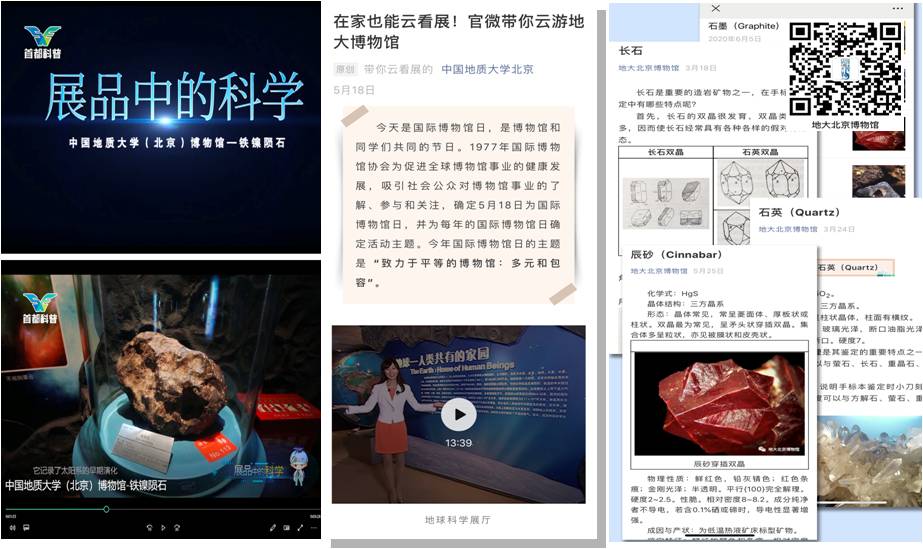         图1. 2020年疫情期间，中心开展的线上宣传和科普活动2、博物馆与海淀区第三实验小学联合培养了18名小小讲解员。在10月23日邀请实验三小288余名师生走进博物馆，由我馆讲解员与小小讲解员联合开展科普宣教，帮助孩子们更加深刻地了解地球，在生活中用实际行动去爱护地球、保卫地球。3、举办主题性临展3场，分别是：在北京市教育委员会的指导下，2020年10月13日至24日，与珠宝学院联合举办“新北京印象”——北京大学生文创设计大赛获奖作品展；2020年12月11日至2021年4月30日，与材料学院合作举办“新材料 构筑未来”主题性临展；2020年11月23日至28日，组织中医药大学博物馆的“君臣佐使中医理 本草抗疫扬国威”中医药主题巡展。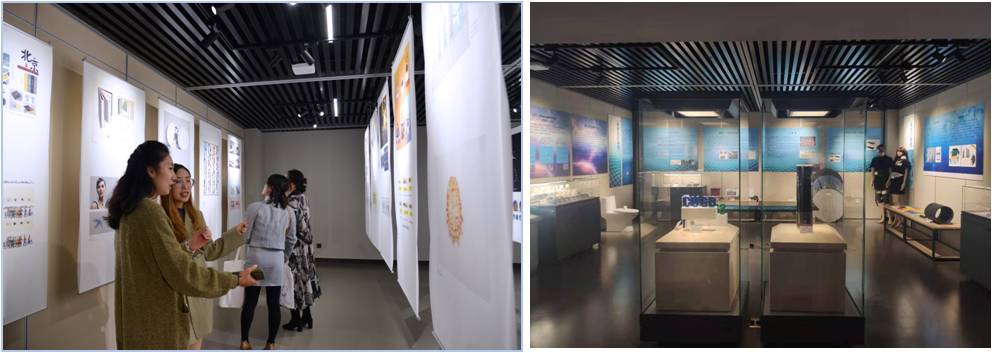              图2. “新北京印象”、“新材料 构筑未来”主题展现场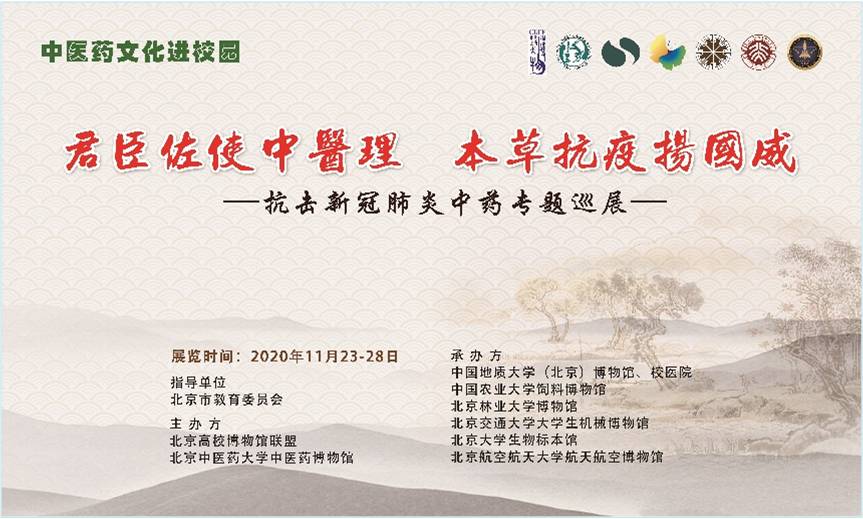            图3. “君臣佐使中医理 本草抗疫扬国威”中医药主题巡展（二）省部级以上领导同志视察示范中心的图片及说明等。 无（三）其它对示范中心发展有重大影响的活动等。 无六、示范中心存在的主要问题国家实验教学中心定位仍然比较模糊，管理和支持还难以完全到位。需要从学校层面进行融合和协调，并配备必要的人员，给与适当的经费支持。七、所在学校与学校上级主管部门的支持2020年度是中国地质大学（北京）地质学国家级实验教学示范中心获得批准建设的第五年，实验中心归属学校实验室与设备管理处直接管理和领导，学校对实验中心建设进行了支持。实验中心支持的地质学专业是我校核心专业，是国家双一流建设专业，也是学科评估A+专业，地质学实践教学是我校地质学国家重点学科建设的关键支撑。因此，学校将实验中心建设纳入学校学科建设的总体规划中，这对于实验中心的实验实践教学理念进一步凝练和教学体系的进一步形成，特别是三大教学平台的不断整合，起到了重要的促进作用。八、下一年发展思路1．总体思路。（1）秉承基础厚实、协作创新、国际视野和服务社会的实验实践教学理念，这是中国地质大学（北京）几代人在实验实践教学中总结和提炼出来的，是我们进行地质学实验实践教学的原则指导。（2）坚持模块化和平台化建设的基本思路和模式。实验中心由三个平台和9个模块组成。三个平台即基础实验教学平台、野外实践教学平台和辅助实验实习教学平台是按地质学实验实践教学的功能运行而区分的，9个模块则是实验和实践教学的具体实验室，是实验中心的功能细胞，实验中心的作用就是要保障9个模块和三大平台无缝对接，运转顺畅！以实现地质学实验实践教学的总目标。（3）以国际先进实验、实践教学理念为引导，引入新的教学方式方法，坚持与改革相结合，推动地质学实验实践教学，逐步实现建设国内先进，国际知名的实验教学中心的目标。2．具体措施。（1）继续加强博物馆硬件的建设，通过增加特色标本、调整展板内容来进一步提升博物馆展示内容的科学性和观赏性，以吸引更多观众来馆参观。及时将收到的捐赠标本补充到展厅，维护展厅设备的正常运行，保证正常开放，做好来博物馆参观的各方面人士的接待工作。加强博物馆服务能力和科普能力的建设。从在博物馆工作的学生志愿者中选择一批大学生讲解员，并认真加以培养，提高对大众科普宣传教育工作的水平。加强博物馆科普信息化建设，结合宣传图册《中国地质大学博物馆》的编辑，对馆藏典型标本进行图像和信息采集，放置与博物馆网页上，增加博物馆网页的内容和观赏性。构造沙盘模拟实验平台设备升级，加强自主研发能力及与地质科学实践与应用，并强化行业交流。（2）从实验中心发展与建设角度，提出实验教师教学与科研平衡与融合发展的政策建议与解决办法，为促进科研与教学平衡发展提出切实可行的办法，进一步提高实验实践教学质量。（3）争取学校在人员和经费保障方面的支持。第二部分 示范中心数据（数据采集时间为 2020年1月1日至12月31日）一、示范中心基本情况注：（1）表中所有名称都必须填写全称。（2）主管部门：所在学校的上级主管部门，可查询教育部发展规划司全国高等学校名单。二、人才队伍基本情况（一）本年度固定人员情况注：（1）固定人员：指经过核定的属于示范中心编制的人员。（2）示范中心职务：示范中心主任、副主任。（3）工作性质：教学、技术、管理、其他。具有多种性质的，选填其中主要工作性质即可。（4）学位：博士、硕士、学士、其他，一般以学位证书为准。（5）备注：是否院士、博士生导师、杰出青年基金获得者、长江学者等，获得时间。（二）本年度兼职人员情况注：（1）兼职人员：指在示范中心承担教学、技术、管理工作的非中心编制人员。（2）工作性质：教学、技术、管理、其他。（3）学位：博士、硕士、学士、其他，一般以学位证书为准。（4）备注：是否院士、博士生导师、杰出青年基金获得者、长江学者等，获得时间。（三）本年度流动人员情况注：（1）流动人员：指在中心进修学习、做访问学者、行业企业人员、海内外合作教学人员等。（2）工作期限：在示范中心工作的协议起止时间。（四）本年度教学指导委员会人员情况注：（1）教学指导委员会类型包括校内专家、外校专家、企业专家和外籍专家。（2）职务：包括主任委员和委员两类。（3）参会次数：年度内参加教学指导委员会会议的次数。三、人才培养情况（一）示范中心实验教学面向所在学校专业及学生情况注：面向的本校专业：实验教学内容列入专业人才培养方案的专业。（二）实验教学资源情况注：（1）实验项目：有实验讲义和既往学生实验报告的实验项目。（2）实验教材：由中心固定人员担任主编、正式出版的实验教材。（3）实验课程：在专业培养方案中独立设置学分的实验课程。（三）学生获奖情况注：（1）学生获奖：指导教师必须是中心固定人员，获奖项目必须是相关项目的全国总决赛以上项目。（2）学生发表论文：必须是在正规出版物上发表，通讯作者或指导老师为中心固定人员。（3）学生获得专利：为已批准专利，中心固定人员为专利共同持有人。四、教学改革与科学研究情况（一）承担教学改革任务及经费注：此表填写省部级以上教学改革项目/课题。（1）项目/课题名称：项目管理部门下达的有正式文号的最小一级子课题名称。（2）文号：项目管理部门下达文件的文号。（3）负责人：必须是示范中心人员（含固定人员、兼职人员和流动人员）。（4）参加人员：所有参加人员，其中研究生、博士后名字后标注*，非本中心人员名字后标注＃。（5）经费：指示范中心本年度实际到账的研究经费。（6）类别：分为a、b两类，a类课题指以示范中心人员为第一负责人的课题；b类课题指本示范中心协同其他单位研究的课题。（二）承担科研任务及经费注：此表填写省部级以上科研项目/课题。项目要求同上。（三）研究成果1.专利情况注：（1）国内外同内容的专利不得重复统计。（2）专利：批准的发明专利，以证书为准。（3）完成人：必须是示范中心人员（含固定人员、兼职人员和流动人员），多个中心完成人只需填写靠前的一位，排名在类别中体现。（4）类型：其他等同于发明专利的成果，如新药、软件、标准、规范等，在类型栏中标明。（5）类别：分四种，独立完成、合作完成-第一人、合作完成-第二人、合作完成-其他。如果成果全部由示范中心人员完成的则为独立完成。如果成果由示范中心与其他单位合作完成，第一完成人是示范中心人员则为合作完成-第一人；第二完成人是示范中心人员则为合作完成-第二人，第三及以后完成人是示范中心人员则为合作完成-其他。（以下类同）。2.发表论文、专著情况注：（1）论文、专著均限于教学研究、学术期刊论文或专著，一般文献综述、一般教材及会议论文不在此填报。请将有示范中心人员（含固定人员、兼职人员和流动人员）署名的论文、专著依次以国外刊物、国内重要刊物，外文专著、中文专著为序分别填报。（2）类型：SCI（E）收录论文、SSCI收录论文、A&HCL收录论文、EI Compendex收录论文、北京大学中文核心期刊要目收录论文、南京大学中文社会科学引文索引期刊收录论文（CSSCI）、中国科学院中国科学引文数据库期刊收录论文（CSCD）、外文专著、中文专著；国际会议论文集论文不予统计，可对国内发行的英文版学术期刊论文进行填报，但不得与中文版期刊同内容的论文重复。（3）外文专著：正式出版的学术著作。（4）中文专著：正式出版的学术著作，不包括译著、实验室年报、论文集等。（5）作者：多个作者只需填写中心成员靠前的一位，排名在类别中体现。3.仪器设备的研制和改装情况注：（1）自制：实验室自行研制的仪器设备。（2）改装：对购置的仪器设备进行改装，赋予其新的功能和用途。（3）研究成果：用新研制或改装的仪器设备进行研究的创新性成果，列举1－2项。4.其它成果情况注：国内一般刊物：除“（三）2”以外的其他国内刊物，只填汇总数量。     五、信息化建设、开放运行和示范辐射情况（一）信息化建设情况（二）开放运行和示范辐射情况1.参加示范中心联席会活动情况2.承办大型会议情况注：主办或协办由主管部门、一级学会或示范中心联席会批准的会议。请按全球性、区域性、双边性、全国性等排序，并在类型栏中标明。3.参加大型会议情况注：大会报告：指特邀报告。4.承办竞赛情况注：竞赛级别按国家级、省级、校级设立排序。5.开展科普活动情况6.承办培训情况注：培训项目以正式文件为准，培训人数以签到表为准。（三）安全工作情况注：安全责任事故以所在高校发布的安全责任事故通报文件为准。如未发生安全责任事故，请在其下方表格打钩。如发生安全责任事故，请说明伤亡人数。六、审核意见（一）示范中心负责人意见（二）学校评估意见批准立项年份2015通过验收年份2016示范中心名称示范中心名称地质学国家级实验教学示范中心地质学国家级实验教学示范中心地质学国家级实验教学示范中心地质学国家级实验教学示范中心地质学国家级实验教学示范中心地质学国家级实验教学示范中心地质学国家级实验教学示范中心所在学校名称所在学校名称中国地质大学（北京）中国地质大学（北京）中国地质大学（北京）中国地质大学（北京）中国地质大学（北京）中国地质大学（北京）中国地质大学（北京）主管部门名称主管部门名称教育部教育部教育部教育部教育部教育部教育部示范中心门户网址示范中心门户网址http://bm.cugb.edu.cn/geology/http://bm.cugb.edu.cn/geology/http://bm.cugb.edu.cn/geology/http://bm.cugb.edu.cn/geology/http://bm.cugb.edu.cn/geology/http://bm.cugb.edu.cn/geology/http://bm.cugb.edu.cn/geology/示范中心详细地址示范中心详细地址北京市学院路29号中国地质大学逸夫楼620室北京市学院路29号中国地质大学逸夫楼620室北京市学院路29号中国地质大学逸夫楼620室北京市学院路29号中国地质大学逸夫楼620室邮政编码100083100083固定资产情况固定资产情况建筑面积3600㎡（校内）设备总值设备总值6546万元6546万元设备台数891台891台经费投入情况经费投入情况主管部门年度经费投入（直属高校不填）主管部门年度经费投入（直属高校不填）主管部门年度经费投入（直属高校不填）所在学校年度经费投入所在学校年度经费投入所在学校年度经费投入93.5万元序号姓名性别出生年份职称职务工作性质学位备注备注1颜丹平男1963正高级主任教学博士博士博导，国家级名师，国家万人计划教学名师（2019）博导，国家级名师，国家万人计划教学名师（2019）2王成善男1951正高级教学硕士硕士博导、院士、全国优秀老师博导、院士、全国优秀老师3史晓颖男1956正高级教学博士博士博导、杰青博导、杰青4陈建强男1957正高级教学硕士硕士博导、北京市教学名师（2008）博导、北京市教学名师（2008）5周洪瑞男1958正高级教学博士博士博导博导6王训练男1958正高级教学博士博士博导博导7高金汉男1962副高级教学博士博士8张传恒男1962正高级教学博士博士博导博导9张建平男1962正高级教学博士博士博导博导10张世红男1964正高级教学博士博士博导博导11苏文博男1965正高级教学博士博士博导博导12李杰女1967副高级教学博士博士13李国彪男1968正高级教学博士博士博导博导14李全国男1971正高级教学博士博士博导博导15杨天水男1971正高级教学博士博士博导博导16裴云鹏男1974中级教学博士博士17张海军男1975中级教学博士博士18欧强男1976副高级教学博士博士19杨淑娟女1978副高级教学博士博士20景秀春男1980中级教学博士博士21王新强男1981副高级教学博士博士22席党鹏男1982副高级教学博士博士23高远男1987中级教学博士博士24邢立达男1982副高级教学博士博士25李晶晶女1980中级管理博士博士26程捷男1963　正高级教学博士博士北京市教学名师（2016）北京市教学名师（2016）27张绪教男1964　副高级教学博士28杨桂芳女1975正高级教学博士博导博导29孙洪艳女1976　中级教学博士30刘俊来男1960正高级教学博士博导博导31刘少峰男1959正高级教学博士博导博导32王根厚男1963正高级教学博士博导、北京市教学名师（2008）博导、北京市教学名师（2008）33张长厚男1963正高级教学博士博导、北京市教学名师（2015）博导、北京市教学名师（2015）34李亚林男1968正高级教学博士博导博导35汪新文男1961正高级教学博士36徐德兵男1967正高级教学博士37张维杰男1962副高级教学硕士38赵国春男1963副高级教学博士39余心起男1962正高级教学博士博导博导40张宏远男1977中级教学博士41孙卫华男1976副高级教学博士42魏玉帅男1975副高级教学博士43戴紧根男1983副高级教学博士44梁晓男1984中级教学博士45干微男1986中级教学博士46邱亮男1987中级教学博士47张招崇男1965正高级教学博士博导、杰青、全国优秀教师博导、杰青、全国优秀教师48董国臣男1962正高级教学博士博导博导49李胜荣男1956正高级教学博士博导、北京市教学名师（2009）博导、北京市教学名师（2009）50罗照华男1956正高级教学博士博导博导51梅冥相男1965正高级教学博士博导博导52莫宣学男1938正高级教学学士院士、博导院士、博导53于炳松男1962正高级教学博士博导、北京市教学名师（2013）博导、北京市教学名师（2013）54苏尚国男1965正高级教学博士博导博导55狄永军男1965副高级教学博士56申俊峰男1962正高级教学博士博导博导57许虹女1958正高级教学博士博导、北京市教学名师（2012）博导、北京市教学名师（2012）58张华锋男1971副高级教学博士59柯珊女1975中级教学博士60刘翠女1973副高级教学博士61杨宗锋男1984副高级教学博士62阮壮男1983副高级教学博士63侯通男1984副高级教学博士优青（2019）优青（2019）64杜瑾雪男1985中级教学博士65李小伟男1985副高级教学博士66王青女1988中级教学博士67阳琼艳女1987中级教学博士68刘栋男1990中级教学博士69丁慧霞女1987 中级教学博士70昝立宏女1979中级管理硕士71张秀宝男1965中级管理其他72陈艳女1987中级管理博士73赵志丹男1968正高级副主任教学博士博导、北京市教学名师（2019）博导、北京市教学名师（2019）74周志广男1967正高级教学博士75张达男1967正高级教学博士博导博导76朱弟成男1972正高级教学博士博导、杰青博导、杰青77葛江男1970正高级教学学士78王瑜男1966正高级教学博士博导博导79周肃女1962正高级教学博士80刘广耀男1975副高级教学博士81刘爱华男1968中级教学博士82郝金华男1978中级教学硕士83孟庆祝男1962中级教学其他84熊明男1960副高级教学硕士85李国武男1964正高级教学博士博导博导86高翔男1971副高级教学博士87韩勇男1965正高级教学学士88秦红女1969中级教学学士89苏犁女1962副高级教学博士90汤冬杰男1985中级教学博士91陈曦男1983副高级教学博士92张红雨男1985中级教学硕士93相鹏男1984中级教学博士94何永胜男1984正高级教学博士95刘胜遨男1984副高级教学博士博导、优青博导、优青96鲁颖淮男1977副高级教学博士97徐丽娟女1984中级教学博士98侯卫国男1981副高级教学博士99崔卫华男1978中级教学博士100李海燕女1979副高级教学博士101朱建明男1969正高级教学博士102郝春博男1978副高级教学博士103刘春静女1963正高级教学其他104谢冰晶女1988中级教学博士105李楠女1985中级教学博士106厉大亮男1966中级管理博士107杨眉女1980中级管理硕士108孟晓庆女1972中级管理硕士109谢力男1967中级管理学士110曹丽婉女1982中级教学博士111韩贵琳女1971正高级教学博士博导、杰青博导、杰青112刘金高男1984正高级教学博士博导、优青博导、优青113王天天女1987中级教学博士114修伟男1988中级教学博士115张亮亮男1986中级教学博士116孔徳鑫男1986中级教学博士117李高远男1993中级教学博士118蔡克大男1980正高级教学博士博导、优青、千青博导、优青、千青119丁慧霞女1988中级教学博士120刘栋男1990中级教学博士121陈小宇女1989中级教学博士122丁慧霞女1987中级教学博士123程志国男1987中级教学博士124王潮男1989中级教学博士125曾强男1990其它教学博士126张里男1987中级教学博士127邓红菱女1983中级教学博士128王达男1990副高级教学博士129陈生生男1986副高级教学博士130曾强男1990中级教学博士131刘得文男1982中级管理博士132王睿强男1990中级管理博士133黄永建男1974正高级教学博士134田友萍女1974副高级教学博士135张阳男1983副高级教学博士136张来明男1987副高级教学博士137孟俊男1985副高级教学博士138汪洋男1969副高级教学博士139程素华女1972副高级教学博士序号姓名性别出生年份职称职务工作性质学位备注1周美夫男1962正高级教学博士博导、杰青2朱祥坤男1961正高级教学博士博导3刘大文男1968正高级教学博士4杨天南男1966正高级教学博士5吕志成男1966正高级教学博士6刘洪利男1966正高级教学博士7张过男1976正高级教学博士8赵志芳女1971正高级教学博士9艾江山男1960正高级教学博士10阙朝阳男1970正高级教学博士11陈正乐男1967正高级教学博士博导12陈宣华男1967正高级教学博士博导13王双明男1955正高级教学硕士博导14王宗起男1960正高级教学博士博导15丁林男1965正高级教学博士院士,博导16王喜臣男1960正高级教学博士博导17尹安男1959正高级教学博士博导18岳宗玉男1980正高级教学博士博导序号姓名性别出生年份职称国别工作单位类型工作期限1Zhaoshan Chang男正高级美国美国科罗拉多矿业学院访问学者短期访问2Buslov Mikhail Mikhailovich男正高级俄罗斯俄罗斯科学院访问学者短期访问3Yong Sik Ok男正高级韩国韩国高丽大学访问学者短期访问4Daniel CW Tsang男副高级中国香港香港理工大学访问学者短期访问5David Ian Groves男正高级澳大利亚澳大利亚西澳大利亚大学访问学者短期访问6Svend Stouge男正高级丹麦丹麦哥本哈大学访问学者短期访问7Stefano Albanese男正高级意大利意大利那不勒斯-费德里克二世大学访问学者短期访问8尹安男正高级美国美国加州大学洛杉矶分校访问学者短期访问9Matthias Bernet男正高级法国法国格勒诺布尔大学访问学者短期访问10Thierry Dumont男正高级法国法国格勒诺布尔-阿尔卑斯大学访问学者短期访问11Saran Sohi男副高级英国英国爱丁堡大学访问学者短期访问12蒋干清男正高级美国美国内华达洲大学访问学者短期访问13Michael John O’Hara男正高级英国英国皇家学会院士访问学者短期访问14Don J.DePaolo男正高级美国美国伯克利加州大学访问学者短期访问15Brian J.Fryer男正高级加拿大加拿大安大略省温莎大学---加拿大皇家学会会员（院士）访问学者短期访问16P.T.Robinson男正高级美国美国地质协会国际协会副主席访问学者短期访问17Anthony James Naldrett男正高级美国美国访问学者短期访问18Victor Mocanu男正高级罗马尼亚罗马尼亚加勒斯特大学地质与地球物理学院院长访问学者短期访问序号姓名性别出生年份职称职务国别工作单位类型参会次数12…序号面向的专业面向的专业学生人数人时数序号专业名称年级学生人数人时数1地质学20177812482地质学（理科基地班）2017213363海洋科学2017503684宝石及材料工艺学20185819725材料化学20189010806材料科学与工程20189010807地球化学20182518628地球物理学20185226589地下水科学与工程201866198010地质工程201882246011地质学2018891014612地质学（地质-地球物理复合）201822254813地质学（理科基地班）201823283014地质学(旅游地学)201821187415海洋科学201853195816海洋资源与环境20182678017勘查技术与工程201856168018石油工程201854162019水文与水资源工程20183399020土木工程201869207021资源勘查工程（固体矿产）201858498022资源勘查工程(能源)201850390023资源勘查工程(新能源地质与工程)201828218424宝石及材料工艺学201955341025测绘工程201956168026地球化学201922171627地球物理学201941188628地下水科学与工程201967455229地质工程201981243030地质学201979616231地质学（地质-地球物理复合）201923179432地质学（理科基地班）201924187233地质学（旅游地学）201916124834法学20194165635海洋科学201952192836海洋资源与环境201926130037环境工程201936108038勘查技术与工程201958174039石油工程201946138040水文与水资源工程201935240441土地整治工程20192884042土地资源管理201960180043土木工程201956168044资源勘查工程(固体矿产)201948374445资源勘查工程(能源)201943266646资源勘查工程(新能源地质与工程)201926161247地质学（理科基地班）202038380合计2251102564实验项目资源总数77个年度开设实验项目数77个年度独立设课的实验课程22门(包括野外独立实践课程)实验教材总数10种年度新增实验教材1种学生获奖人数121人学生发表论文数85篇学生获得专利数3项序号项目/课题名称文号负责人参加人员起止时间经费（万元）类别1北京高校博物馆联盟刘建平刘建平等30b2北京高校博物馆联盟建设平台刘建平刘建平等50b3北京高校教学改革创新项目-地质学一流人才培养机制的构建与实践张招崇张招崇等201901-2021122b4北京高校优秀创新育人团队-地质学本科育人团队颜丹平、王根厚颜丹平等201901-20211220b5北京高校优秀创新育人团队-矿物岩石本科育人团队莫宣学莫宣学等202001-20221220b6北京高校优质本科教材课件-晶体光学与造岩矿物赵志丹赵志丹等202001-2022123b7北京高校优质本科课程-地球科学概论颜丹平颜丹平等202001-2022125b8北京高校优质本科课程-综合地质学李亚林李亚林等202001-2022125b9国家（省）级一流专业建设-地质学王根厚王根厚等202006-20210650b10线上一流专业建设-第四纪地质学与地貌学XSKC202001孙红艳孙红艳等202006-2021061b11线上一流专业建设-晶体光学XSKC202003刘翠刘翠等202006-2021061b12线上一流专业建设-古生物学XSKC202005李全国李全国等202006-2021061b13线上一流专业建设-岩石学XSKC202007李小伟李小伟等202006-2021061b14线下一流专业建设-结晶学与矿物学XXKC202001杨宗峰杨宗峰等202006-2021061b15线上线下混合式课程建设-变质岩岩石学HHSKE202001杜瑾雪杜瑾雪等202006-2021061b16线上线下混合式课程建设-显微构造地质学HHSKE202002刘俊来刘俊来等202006-2021061b17线上线下混合式课程建设-区域构造大学学HHSKE202003张宏远张宏远等202006-2021061b18校外实践基地建设项目-北京西山地区地质学专业实践教学基地SJJD202001程捷程捷等202006-20210610b19虚拟仿真实验教学项目-北戴河地质认识虚拟仿真实验XNFZ202001赵国春赵国春等202006-2021065b20优秀基层教学组织建设项目-构造地质学教研室JCJXZZ202001李亚林李亚林等202006-20210610b21教学研究及教改项目-地球科学领域本科生审辨式思维培养JGYB202003邱亮邱亮等202006-2021061b22教学研究及教改项目-《构造地质学》线上课程教学分析与研究JGYB202004干微干微等202006-2021061b23教学研究及教改项目-大数据视域下《自然地理学与人文地理学》实践教学改革研究JGYB202006杨桂芳杨桂芳等202006-2021061b24教学研究及教改项目-深时古气候学与《地史学》课程的科教融合JGYB202007黄永建黄永建等202006-2021061b25课程思政教学改革项目-北戴河地质认识实习KCSZ202001孙卫华孙卫华等202006-2021061b26课程思政教学改革项目-综合地质学KCSZ202002孟俊孟俊等202006-2021061b 27课程思政教学改革项目-地史学KCSZ202004王训练王训练等202006-2021061b28课程思政教学改革项目-沉积学与古地理学KCSZ202005陈建强陈建强等202006-2021061b29北京周口店野外地质仿真模拟实习XNFZ201801魏玉帅魏玉帅等201806-2021065b序号项目/课题名称文号负责人参加人员起止时间年度到账经费（万元）类别1中韩半岛壳幔演化62942020001M.SantoshM.Santosh等202004-20210415.9 b2日本西南汇聚板块边界沉积物参与的俯冲过程35732020117M.SantoshM.Santosh等202001-2020115.0 b3印度古元古代孔兹岩带形成与演化的识别35732020116M.SantoshM.Santosh等202001-2020115.0 b4印度达尔瓦克拉通变质沉积岩碎屑锆石年代学研究：太古代地壳演化的重要启示35732020115M.SantoshM.Santosh等202001-2020115.0 b5中韩半岛壳幔演化62942020001M.SantoshM.Santosh等202004-20210415.7 b6西天山北支前中生代浅成低温热液-斑岩型矿床的保存条件研究28932019010蔡克大蔡克大等201901-20211219.8 b7中亚西天山晚古生代以来的造山作用及其动力学背景35832019003蔡克大蔡克大等201901-20211110.0 b8藏东南玉龙杂岩新生代构造及剥露机制研究35932019005陈小宇陈小宇等201901-2021128.0 b9塔里木大火成岩省塔中玄武岩成因研究35832019019程志国程志国等201901-20211115.0 b10冈底斯斑岩铜矿带隆升剥蚀历史重建13052016021戴紧根戴紧根等201610-2020125.1 b11拉萨地体马乡-林周地区设兴组沉积演化、剥露历史盆地与碎屑热年代学分析35832020093戴紧根戴紧根等202001-20221112.0 b12青藏高原西部狮泉河-革吉地区晚白垩世以来构造与地貌演化的沉积盆地与中低温热年代学分析28932019013戴紧根戴紧根等201902-20221219.8 b13水系固体物质源-汇过程与演变12052019002戴紧根戴紧根等201912-20221012.6 b14中国地球物理场与成矿关系42932020032狄永军狄永军等202004-20201210.0 b15J218092的结余资金（3-2-2018-92）88132020049丁慧霞丁慧霞等202009-20221015.3 b16喜马拉雅造山带东段变质作用P-T-t轨迹与构造演化35532018001丁慧霞丁慧霞等201801-20201210.0 b17滇东南白云山碱性杂岩矿物学特征及岩石成因机制35732020189董国臣董国臣等202001-2020115.0 b18辽西柏杖子金矿区蚀变花岗岩型矿体成因及深部找矿预测35732020179董国臣董国臣等202009-20210920.0 b19北京周口店官地杂岩变形特征及机制研究35832019021干微干微等201901-20211110.0 b20松辽盆地晚白垩世细粒沉积岩沉积特征及其古环境意义35832019013高远高远等201901-2021119.0 b21大火成岩省玄武质晶粥的研究及其对深部过程的启示35832019014侯通侯通等201901-20211112.0 b22碳酸盐化霞石岩岩浆成矿效应的实验研究28832020001侯通侯通等202001-20221242.0 b23岩浆岩岩石学26732020003侯通侯通等202001-20221278.0 b24松科二井重点层段古气候-古环境岩心测试调查48932019001黄永建黄永建等201905-20221224.0 b25松科二井重点层段古气候-古环境岩心测试调查48932019001黄永建黄永建等201905-20221230.0 b26松科二井重点层段古气候-古环境岩心测试调查48932019001黄永建黄永建等201905-2022128.1 b27白垩纪中期松辽盆地古气候-古环境演化与烃源岩成因机制综合研究13042020005黄永建黄永建等202001-20221292.0 b28华北克拉通太古代陆壳演化机制的Mg同位素示踪28932019029柯珊柯珊等201812-20221220.7 b29藏南海相古近纪有孔虫与新特提斯的消亡35732020121李国彪李国彪等202001-2020115.0 b30J216012的结余资金（ 3-2-2016-23 ）88132020031李杰李杰等202009-20221031.0 b31西藏高原湖泊中.POPs.的沉积记录及多来源的研究35832020009李俊李俊等202001-20221112.0 b32燕辽、热河生物群脊椎动物化石黑素体多样性及其它色素成分28932019030李全国李全国等201901-20221219.8 b33华北东部金成矿区域差异性12042016001李胜荣李胜荣等202606-20201233.0 b34天然沥青与非层控金属成矿关系研究：以大兴安岭银铅锌矿床为例28932019038李胜荣李胜荣等201901-20221219.8 b35稀土矿山岩心释光信号测定与年代研究42932020019李小伟李小伟等202001-2020127.2 b36西秦岭早中生代两期高镁安山岩的成因及地质意义28932019008李小伟李小伟等201901-20221219.8 b37东昆仑古生代与中生代岩浆演化与深部过程35832019009李小伟李小伟等201901-2021119.0 b38喜马拉雅构造带中段新生代隆升历史研究（招投标）42932019025李亚林李亚林等201906-20220388.0 b39喜马拉雅构造带中段新生代隆升历史研究（招投标）42932019025李亚林李亚林等201906-202203110.0 b40古环境重建及对外生矿产资源分布的制约13052017029李亚林李亚林等201707-20210624.1 b41J216031的结余资金（3-2-2016-34）88132020050李亚林李亚林等202009-20221029.2 b42中新生代典型盆地沉积演化与油气潜力评估52942018005李亚林李亚林等201801-20221280.0 b43喜马拉雅帕里地区新生代隆升剥露历史研究35732020071李亚林李亚林等202001-2020115.0 b44藏南岗巴片麻岩穹窿低温热年代学研究35732020069李亚林李亚林等202001-2020115.0 b45青藏高原油气形成保存规律与资源潜力评价14042019001李亚林李亚林等201911-202210180.0 b46古地理与古气候重建综合研究13052019009李亚林李亚林等201908-20230773.3 b47雅鲁藏布江缝合带中西段与帝汶岛对比研究：微地块在新特提斯洋演 化中的作用27832020001李亚林李亚林等202001-202312158.2 b48石油地质评价知识体系构建78932020002李亚林李亚林等201912-20201120.0 b49班公湖-怒江缝合带西段侏罗纪沉积盆地分析及构造意义35832020077梁晓梁晓等202001-2022115.8 b50大地电磁、深部重力等地质资料汇总总结专题1一中国典型地区洋陆转换的火成岩记录42932019038刘翠刘翠等201901-20211211.6 b51大地电磁、深部重力等地质资料汇总总结专题1一中国典型地区洋陆转换的火成岩记录42932019038刘翠刘翠等201901-20211226.1 b52大地电磁、深部重力等地质资料汇总总结专题1一中国典型地区洋陆转换的火成岩记录42932019038刘翠刘翠等201901-20211229.0 b53第二次青藏高原综合科学考察研究-典型地区岩石圈组成、演化与深部过程12052019003刘栋刘栋等201901-20231256.2 b54青藏高原南部麦嘎地区超钾质火山岩成因与地幔交代作用29932019005刘栋刘栋等201901-20211210.4 b55青藏高原侧向生长过程与幔源碱性岩浆作用35832019022刘栋刘栋等201901-20211110.0 b56K02844的结余资金（3-2-2015-16，973）88252020013刘俊来刘俊来等202010-20221047.9 b57J21530的结余资金（3-2-2015-24）88132020067刘俊来刘俊来等202010-20221071.1 b58辽东矿集区古元古代构造属性与构造演化13052016005刘俊来刘俊来等201607-2020125.0 b59片麻岩穹窿发育条件、演化过程及动力学机制35732020070刘俊来刘俊来等202001-2020115.0 b60滇西-巽他原特提斯构造、演化与动力学27832020002刘俊来刘俊来等202001-202312179.4 b61J216010的结余资金（3-2-2016-13)88132020072刘少峰刘少峰等202010-20221025.2 b62动力地形与深部地幔13052017031刘少峰刘少峰等201707-20210631.4 b63晚中生代表层系统演化与外生资源效应13042017021刘少峰刘少峰等201707-202106122.6 b64动力地形与深部地幔13052017031刘少峰刘少峰等201707-2021060.0 b65中生代鄂尔多斯盆地深部动力成因机制研究35732020180刘少峰刘少峰等202001-2020115.0 b66北美西部内陆盆地形成机制及三维动力沉降分离研究35732020179刘少峰刘少峰等202001-2020115.0 b67太平洋东西陆缘动力地形与板块俯冲、地幔流动耦合25832019001刘少峰刘少峰等201901-20230369.0 b68岩石圈构造群体（2020年）37132020001刘少峰刘少峰等202001-20201285.0 b69柯坪—巴楚露头S-D古地磁测试分析78932019029孟俊孟俊等201901-20201210.0 b70柯坪-巴楚地区志留纪克孜尔塔格组沉积相及物源研究35732020065孟俊孟俊等202001-2020115.0 b71印度-欧亚大陆碰撞的古地磁学研究35832019005孟俊孟俊等201901-2021118.0 b72晚白垩世-古新世特提斯喜马拉雅西段古纬度的古地磁学制约41974072孟俊孟俊等202001-20231232.0 b73珠一坳陷晚期裂陷型洼陷烃源潜力及有利勘探方向研究CCL2019SZPS0494孟俊孟俊等201912-2021128.7 b74渤海南部新近系极浅水三角洲岩性油气藏精细评价技术与有利勘探方向2016ZX05024-003-003孟俊孟俊等201601-2020127.6 b75雅鲁藏布江缝合带中西段与帝汶岛对比研究：微地块在新特提斯洋演化中的作用91955206孟俊孟俊等202001-20231220.0 b76中国古生代重要标准化石示范研究42932020021欧强欧强等202005-2020129.9 b77中国古生代重要标准化石示范研究42932020021欧强欧强等202005-20201223.1 b78J216032的结余资金（3-2-2016-38）88132020070欧强欧强等202010-20221034.5 b79黔南地区可开发溶洞资源地质调查72942020071邱亮邱亮等202006-2021125.0 b80右江前陆褶皱逆冲带的形成、演化及大地构造意义35832020010邱亮邱亮等202001-20221110.0 b81华北地台中元古代海洋幕式氧化、驱动机制及其对早期真核生物演化的影响机理27932020002史晓颖史晓颖等202001-202412150.0 b82华南埃迪卡拉纪-寒武纪早期铬同位素研究35732020192史晓颖史晓颖等202001-2020125.0 b83中国白垩纪区域地层标准建立42932020013万晓樵万晓樵等202006-2020128.0 b84中国白垩纪区域地层标准建立42932020013万晓樵万晓樵等202006-20201210.0 b85中国白垩纪区域地层标准建立42932019033万晓樵万晓樵等201806-2021122.8 b86中国科技期刊卓越行动计划54932019002万晓樵万晓樵等201912-202012100.0 b87祁连-昆仑构造域原特提斯洋形成演化及全球意义25332020001王潮王潮等202001-2023122.4 b88祁连-昆仑构造域原特提斯洋形成演化及全球意义25332020001王潮王潮等202001-20231230.0 b89新太古代碰撞造山过程中古陆核的再造和大陆上地壳的形成-以绥中花岗岩为例35932019004王潮王潮等201901-2021116.0 b90沉积岩数据库建设及应用42932019061王成善王成善等201901-20211261.0 b91沉积岩数据库建设及应用42932019061王成善王成善等201901-202112152.0 b92中国典型沉积剖面的建设与研究78932020057王成善王成善等202006-20201255.2 b93古地貌重建13052017030王成善王成善等201707-20210619.4 b94水系固体物质源-汇过程与演变12052019002王成善王成善等201912-20221049.9 b95水系固体物质源-汇过程与演变12052019002王成善王成善等201912-202210703.3 b96多要素的中生代-古近纪全球古地理重建13052019008王成善王成善等201908-20230783.8 b97中国石化战略选区方法标准及矿权策略研究79942020007王成善王成善等201907-20211280.0 b98羌塘-拉萨构造混杂区廊带剖面测量与大比例尺填图42932020008王根厚王根厚等202005-20210310.0 b99商丹地区北秦岭构造带显微构造研究72932020006王根厚王根厚等201904-20200410.0 b100兴蒙造山带新发现的构造混杂岩时空关系及其大地构造意义28932019040王果胜王果胜等201901-20221219.8 b101西藏中部班戈大型花岗岩基中镁铁质岩石和低Sr、低Y强过铝质花岗岩28932019007王青王青等201901-20221219.8 b102第二次青藏高原综合科学考察研究-典型地区岩石圈组成、演化与深部过程12052019003王青王青等201901-20231225.0 b103华南埃迪卡拉纪氮同位素的时空变化及环境背景28932019006王新强王新强等201901-20221219.8 b104天山-兴蒙构造带石炭-二叠纪底层古生物调查42932020023王训练王训练等202005-2020123.0 b105J216035的结余资金（3-2-2016-45）88132020030魏玉帅魏玉帅等202009-20221012.4 b106华北克拉通破坏与生物演化22942017002席党鹏席党鹏等201701-2021120.0 b107华北克拉通破坏与生物演化22942017002席党鹏席党鹏等201701-20211220.0 b108东特提斯南、北缘古新世/始新世极热事件(PETM)生物响应及环境变化对比28932019005席党鹏席党鹏等201812-20111219.8 b109塔里木盆地西部新特提斯海退过程35832019012席党鹏席党鹏等201901-2021128.0 b110J216016的结余资金（3-2-2016-65）88132020004杨天水杨天水等202009-20221025.0 b111羌塘地体南部侏罗纪构造古地磁学研究35732020134杨天水杨天水等202001-2020115.0 b112拉萨地体晚侏罗世构造古地磁及锆石U-Pb 年代学研究35732020133杨天水杨天水等202001-2020115.0 b113汉诺坝玄武岩晶体群成因与源区岩性研究35832020007杨宗锋杨宗锋等202001-2022118.0 b114浙赣皖相邻区中生代推（滑）覆构造特征及其时序分析28932019017余心起余心起等201901-20221219.8 b115大地电磁、深部重力等地质资料汇总总结专题6-中国前寒武纪板块构造综合研究42932019040张传恒张传恒等201906-2021126.8 b116大地电磁、深部重力等地质资料汇总总结专题6-中国前寒武纪板块构造综合研究42932019040张传恒张传恒等201906-2021127.5 b117中国长白山联合国教科文组织世界地质公园申报材料编制76932020007张建平张建平等202006-202012180.0 b118编制《国家地质自然公园管理办法》72932020022张建平张建平等202004-20201216.0 b119中生代-古近纪全球气候古地理演化13052019012张来明张来明等201908-2023077.5 b120基于团簇同位素古温度计重建中国侏罗纪陆相古气候演化记录35832019004张来明张来明等201901-2021118.0 b121含Ni瓦兹利石和林伍德石的矿物物理研究35832020017张里张里等202001-20221212.0 b122大陆演化与季风系统演化25342019003张世红张世红等201901-2023121.9 b123大陆演化与季风系统演化25342019003张世红张世红等201901-20231213.1 b124四川盆地及周缘南华系-下古生界古地磁分析测试与研究78932020025张世红张世红等201911-20200613.5 b125晚中生代东北亚古地理重建的古地磁约束13052019011张世红张世红等201908-20230710.0 b126新元古代中期华南及其近缘板块古地理位置动态重建27932019002张世红张世红等201901-20231281.0 b127深时生命与环境演化群体(2020年)37132020002张世红张世红等202001-202012110.0 b128青藏高原东缘雅砻江中游地区河流阶地发育模式解析35732020055张绪教张绪教等202001-2020115.0 b129河套盆地第四纪裂陷充填过程及其与周缘山地隆升耦合机制28932020008 张绪教张绪教等202001-20231232.5 b130J21704的结余资金（3-2-2017-04）88132020059张阳张阳等202010-2022103.7 b131周口店周边地区中元古代微体古生物群研究35842019008张阳张阳等201901-20211210.0 b132华南早三叠世底栖生态系统的演化研究—以腕足类和双壳类为例35842019007张阳张阳等201901-20211210.0 b133典型成矿系统多因耦合-自组织临界转换与深部致矿 地质异常形成机理13042016022张招崇张招崇等202607-2020069.2 b134西天山海相火山岩型铁矿的成矿机制35732020099张招崇张招崇等202001-2020115.0 b135峨眉山大火成岩省苦橄岩中橄榄石的Al温度计及微量元素研究35732020096张招崇张招崇等202001-2020115.0 b136中亚成矿域斑岩大规模成矿中亚造山带斑岩钼矿床成矿的时间尺度研究35732020095张招崇张招崇等202001-2020115.0 b137岩浆-热液演化与金属成矿群体（2020年)37132020005张招崇张招崇等202001-202012100.0 b138柳江盆地及周边地区地质构造及其系统研究72932020054赵国春赵国春等202001-20201121.0 b139青藏高原碰撞造山岩浆作用与成矿耦合13042016024赵志丹赵志丹等201607-20201251.2 b140“三江”地区新生代幔源岩浆的地球化学和岩石成因35732020186赵志丹赵志丹等202006-2020115.0 b141松嫩盆地西缘第四纪沉积环境演变42932020027周志广周志广等202007-20211219.9 b142岩浆作用与青藏高原南部的离散聚合过程37432020005朱弟成朱弟成等202005-20221210.0 b143大陆汇聚与青藏高原隆升群体（2020年）37132020003朱弟成朱弟成等202001-20201270.0 b144热液成矿体系Ag-Sb同位素分馏机制及应用研究：以扎西康矿床为例29932020013王达王达等202001-20221215.6 b145The Sn-Sb-Ag-W isotope investigation of epithermal systems in TibetGPMR201811王达王达等201801-20201219.0 b序号专利名称专利授权号获准国别完成人类型类别12…序号论文或专著名称作者刊物、出版社名称卷、期（或章节）、页类型类别1Eocene ostracods from southern Tibet: Implications for the disappearance of Neo-TethysLi,GuobiaoPalaeogeography, Palaeoclimatology, Palaeoecologydoi:10.1016/j.palaeo.2019.109488SCI（E）合作完成—第二人 2First report of the early Eocene pteropods from the Zhepure Formation in Yadong, southern Tibet, ChinaLi,GuobiaoJournal of Paleontology2020,94(5): 819-828SCI（E）合作完成—第二人 3Evolutionary Trade-off in reproduction of Cambrian arthropodsOu, QiangScience Advancesdoi:10.1126/sciadv.aaz3376SCI（E）合作完成—第一人4Transient shallow-ocean oxidation associated with the late Ediacaran Nama skeletal fauna: Evidence from iodine contents of the Lower Nama Group, southern NamibiaShi Xiaoying Precambrian Researchdoi:10.1016/j.precamres.2020.105732SCI（E）合作完成—第二人 5 Nitrogen cycle perturbations linked to metazoan diversification during the early CambrianShi Xiaoying Palaeogeography, Palaeoclimatology, Palaeoecologydoi:10.1016/j.palaeo.2019.109392SCI（E）合作完成—第二人 6Precession-scale climate forcing of peatland wildfires during the early middle Jurassic greenhouse periodWang,Chengshan Global and Planetary Changedoi:10.1016/j.gloplacha.2019.103051SCI（E）合作完成—第二人 7Optimizing the Analytic Hierarchy Process through a Suitability Evaluation of Underground Space Development in Tonghu District, Huizhou CityWang,Chengshan Energiesdoi:10.3390/en13030742SCI（E）合作完成—第二人 8Coupled Nitrate and Phosphate Availability Facilitated the Expansion of Eukaryotic Life at Circa 1.56 GaWang,Xinqiang Journal of Geophysical Research-Biogeosciences2020,125(4):1-17SCI（E）合作完成—第二人 9Nitrogen cycle perturbations linked to metazoan diversification during the early CambrianWang,Xinqiang Palaeogeography Palaeoclimatology Palaeoecologydoi:10.1016/j.palaeo.2019.109392SCI（E）合作完成—第二人 10Zircon U–Pb age constraints on the Hkamti amber biota in northern MyanmarQiu, LiangPalaeogeography, Palaeoclimatology, Palaeoecologydoi:10.1016/j.palaeo.2020.109960 SCI（E）合作完成—第二人 11The first record of Cretaceous non–avian dinosaur tracks from the Qinghai-Tibet Plateau, ChinaXing,LidaCretaceous Researchdoi:10.1016/j.cretres.2020.104549SCI（E）合作完成—第一人12Dinosaur tracks from the Jurassic-Cretaceous boundary Tuchengzi Formation (Hebei Province, China) used as building stones in the Chengde imperial summer resort: age, ichnology, and historyXing,LidaCretaceous Researchdoi:10.1016/j.cretres.2019.104310SCI（E）合作完成—第一人13Precollisional latitude of the northern Tethyan Himalaya from the Paleocene redbeds and its implication for Greater India and the India–Asia collisionYang, TianshuiJournal of Geophysical Research-Solid Earth2019,124(11):10777-10798SCI（E）合作完成—第一人14Paleomagnetism of the Late Cretaceous red beds from the far western Lhasa terrane: Inclination discrepancy and tectonic implicationsBian, WeiweiTectonicsdoi:https://doi.org/10.1029/2020TC006280|SCI（E）合作完成—第二人 15New Middle–Late Permian paleomagnetic and geochronological results from Inner Mongolia and their paleogeographic implications.Shihong ZhangJournal of Geophysical Research: Solid Earthdoi:10.1029/2019JB019114SCI（E）合作完成—第二人 16 New geochronologic and paleomagnetic results from early Neoproterozoic mafic sills and late Mesoproterozoic to early Neoproterozoic successions in the eastern North China Craton, and implications for the reconstruction of Rodinia.Shihong ZhangGeological Society of America Bulletin2020,132(3-4):739-766SCI（E）合作完成—第二人 17A combined geochronological and paleomagnetic study on ~1220 Ma mafic dikes in the north China craton and the implications for the breakup of Nuna and assembly of Rodinia,Shihong ZhangAmerican Journal of Science2020,320(2):125-149SCI（E）合作完成—第二人 18Geochronological and palaeomagnetic investigation of the Madiyi Formation, lower Banxi Group, South China: Implications for Rodinia reconstructionShihong ZhangPrecambrian Researchdoi:10.1016/j.precamres.2019.105494SCI（E）合作完成—第二人 19Structural evolution and exhumation of the Yulong dome: constraints on middle crustal flow in Southeastern Tibetan Plateau in response to the India-Eurasia collisionXiaoyu ChenJournal of Structural Geologydoi:10.1016/j.jsg.2020.104070SCI（E）合作完成—第一人20苏黎世联邦理工学院建设全球顶尖地球科学专业的启示Xiaoyu Chen中国地质教育2019,28(4):85-89SCI（E）合作完成—第一人21Late Eocene-Oligocene High Relief Paleotopography in the North Central Tibetan Plateau: Insights From Detrital Zircon U-Pb Geochronology and Leaf Wax Hydrogen Isotope StudiesDai,JinGen Tectonics doi:10.1029/2019TC005815SCI（E）合作完成—第二人 22Provenance and tectonic setting of Upper Triassic turbidites in the eastern Tethyan Himalaya: Implications for early-stage evolution of the Neo-TethysDai,J.G. Earth-Science Reviewsdoi:10.1016/j.earscirev.2019.103030SCI（E）合作完成—第二人 23Burial and exhumation of the Hoh Xil Basin, northern Tibetan Plateau: Constraints from detrital (U-Th)/He agesDai,JinGenBasin Research2020,32(5):904-925SCI（E）合作完成—第一人24Nucleation and stabilization of Eocene dolomite in evaporative lacustrine deposits from central Tibetan plateauLi,Yalin Sedimentology2020,67(6):3333-3354SCI（E）合作完成—第二人 25地质学专业四层次、一体化实践教学体系构建与实践李亚林中国地质教育2020,29(3):81-84SCI（E）合作完成—第一人26Sedimentary Evolution and Provenance of the late Permian-middle Triassic Raggyorcaka Deposits in North Qiangtang (Tibet, Western China): Evidence for a Forearc Basin of the Longmu Co-Shuanghu Tethys OceanLiang,Xiao Tectonics
doi:10.1029/2019TC005589SCI（E）合作完成—第一人27The Ailao Shan-Red River shear zone revisited: Timing and tectonic implications.Junlai Liu Geological Society of America Bulletin2020,132(5-6):1165-1182SCI（E）合作完成—第一人28Multi-stage Paleoproterozoic structural evolution of the southern Liaodong orogenic belt: A case study of the Hadabei granite gneiss domeJunlai LiuPrecambrian Researchdoi:10.1016/j.precamres.2020.105691SCI（E）合作完成—第二人 29Expanse of Greater India in the late CretaceousMeng,Jun Earth and Planetary Science Letters
doi:10.1016/j.epsl.2020.116330SCI（E）合作完成—第一人30Cenozoic exhumation of the Neoproterozoic Sanfang batholith in South ChinaYan, DanpingJournal of the Geological Society2020,177(2):412-423SCI（E）合作完成—第一人31Zircon U-Pb age constraints on the mid-Cretaceous Hkamti amber biota in northern MyanmarQiu, LiangPalaeogeography, Palaeoclimatology, Palaeoecology doi:10.1016/j.palaeo.2020.109960SCI（E）合作完成—第二人 32Insights into post-orogenic extension and opening of the Palaeo-Tethys Ocean recorded by an Early Devonian core complex in South ChinaYan, DanpingJournal of Geodynamicsdoi:10.1016/j.jog.2020.101708SCI（E）合作完成—第一人33Subduction Reversal in a Divergent Double Subduction Zone Drives the Exhumation of Southern Qiangtang Blueschist-Bearing Melange, Central TibetWang,G.H. Tectonicsdoi:10.1029/2019TC006051SCI（E）合作完成—第二人 34Structural analysis and tectonic evolution of the western domain of the Eastern Kunlun Range, northwest TibetWu, Chen Geological Society of America Bulletin2020,132(5-6):1291-1315SCI（E）合作完成—第一人35Geology, geochemistry, and geochronology of the paleoproterozoic Donggouzi mafic-ultramafic complex: Implications for the evolution
of the North China cratonWu, ChenLithosdoi:10.1016/j.lithos.2020.105567SCI（E）合作完成—第二人 36Timing of Triassic tectonic division and postcollisional extension in the eastern part of the Jiaodong PeninsulaZhang,Hongyuan Gondwana Research2020,83:141-156SCI（E）合作完成—第一人37Mesoarchean accretionary melange and tectonic erosion in the Archean Dharwar Craton, southern India: Plate tectonics in the early EarthSantosh,M Gondwana Research2020,85:291-305SCI（E）合作完成—第二人 38Trace element and stable isotope characteristics of Algoma-type sulfidic banded iron formations from the Wutai Complex, central North China CratonSantosh,M Ore Geology Reviewsdoi:10.1016/j.oregeorev.2019.103221SCI（E）合作完成—第二人 30The Southern Granulite Terrane: A synopsisSantosh,M Episodes2020,43(1):109-123SCI（E）合作完成—第二人 40Extreme thermal metamorphism associated with Gondwana assembly: Evidence from sapphirine-bearing granulites of Rajapalayam, southern IndiaSantosh,M. Geological Society of America Bulletin2020,132(5-6):1013-1030SCI（E）合作完成—第二人 41Late Mesozoic intraplate rhyolitic volcanism in the North China Craton: Far-field effect of the westward subduction of the Paleo-Pacific PlateSantosh,M. Geological Society of America Bulletin2020,132(1-2):291-309SCI（E）合作完成—第二人 42The Bastar craton, central India: A window to Archean - Paleoproterozoic crustal evolutionSantosh,M. Gondwana Research2020,79:157-184SCI（E）合作完成—第二人 43Bimodal magmatism in the Eastern Dharwar Craton, southern India: Implications for Neoarchean crustal evolutionSantosh,M. Lithosdoi:10.1016/j.lithos.2019.105336SCI（E）合作完成—第二人 44Ancient crustal recycling in modern island arcs: A tale of the world's youngest charnockite from SW JapanSantosh,M. Lithosdoi:10.1016/j.lithos.2019.105360 SCI（E）合作完成—第二人 45Coupled U-Pb and Rb-Sr laser ablation geochronology trace Archean to Proterozoic crustal evolution in the Dharwar Craton, IndiaSantosh,M. Precambrian Researchdoi:10.1016/j.precamres.2020.105709SCI（E）合作完成—第二人 46Neoarchean suprasubduction zone ophiolite discovered from the Miyun Complex: Implications for Archean-Paleoproterozoic Wilson cycle in the North China CratonSantosh,M. Precambrian Researchdoi:10.1016/j.precamres.2020.105710SCI（E）合作完成—第二人 47Bio-reduction of ferrihydrite-montmorillonite-organic matter complexes: Effect of montmorillonite and fate of organic matterHailiang DongGeochimica et Cosmochimica Acta2020，276：327-344SCI（E）合作完成—第一人48Mutual Interactions between Reduced Fe-Bearing Clay Minerals and Humic Acids under Dark, Oxygenated Conditions: Hydroxyl Radical Generation and Humic Acid TransformationHailiang DongEnvironmental Science & Technologydoi:10.1021/acs.est.0c04463SCI（E）合作完成—第一人49Petrogenesis of transitional large igneous province: Insights from bimodal volcanic suite in the Tarim large igneous provinceZhang,ZhaochongJournal of Geophysical Research: Solid Earth2020,125(5)SCI（E）合作完成—第一人50Late Triassic porphyries in the Zhongdian arc, eastern Tibet: origin and implications for Cu mineralizationDong,Guochen Geological Magazine2020,157(2):275-288SCI（E）合作完成—第二人 51A Late Cretaceous felsic magmatic suite from the Tengchong Block, western Yunnan: integrated geochemical and isotopic investigation and implications for Sn mineralizationDong,Guochen Geological Magazine2020,157(8):1316-1332SCI（E）合作完成—第二人 52Early Cretaceous bimodal volcanic rocks in the Yinshan belt, North China Craton: age, petrogenesis, and geological significanceDong,Guochen International Journal of Earth Sciences2020,109(6):2189-2207SCI（E）合作完成—第二人 53岩石学仿真模拟教学对学生实践创新能力的影响董国臣中国地质教育2020,29(3):109-111SCI（E）合作完成—第一人54Origins of two types of Archean potassic granite constrained by Mg
isotopes and statistical geochemistry: Implications for continental
crustal evolutionKe ShanLithosdoi:10.1016/j.lithos.2020.105570SCI（E）合作完成—第二人 55Permian dyke swarm with bimodal affinity from the Hegenshan ophiolite-arc-accretionary belt, Central Inner Mongolia: Implications on lithospheric extension in a Carboniferous continental arcWang,Yang Lithos2020,356-357:105369 https://doi.org/10.1016/j.lithos.2020.105369SCI（E）合作完成—第一人56英国大学本科野外地质教学特点及启示王潮中国地质教育2020,29(2):101-104SCI（E）合作完成—第一人57Fe2+ substitution in coexisting wadsleyite and clinopyroxene under hydrous conditions: implications for the 520-km discontinuityZhang,Li Physics and Chemistry of Minerals2020,27(1):1-10SCI（E）合作完成—第一人58Carlin-style gold province linked to the extinct Emeishan plumeZhang, ZhaochongEarth and Planetary Science Letters10.1016/j.epsl.2019.115940SCI（E）合作完成—第二人 59Shoshonitic enclaves in the high Sr/Y Nyemo pluton, southern Tibet: Implications for Oligocene magma mixing and the onset of extension of the southern Lhasa terraneZhao,Zhidan Lithoshttps://doi.org/10.1016/j.lithos.2020.105490SCI（E）合作完成—第二人 60Reconstruction of the Cenozoic deformation of the Bohai Bay Basin, North ChinaLiu ShaofengBasin Research2020,33(1):364-381SCI（E）合作完成—第二人 61The genesis of felsic magmatism during the closure of the Northeastern Paleo-Tethys Ocean: Evidence from the Heri batholith inWest Qinling, ChinaLi,Xiaowei Gondwana Research2020,84:38-51SCI（E）合作完成—第二人 62Source and pressure effects in the genesis of the Late Triassic high Sr/Y granites from the Songpan-Ganzi Fold Belt, eastern Tibetan PlateauDi-Cheng ZhuLithos2020,368-369SCI（E）合作完成—第二人 63Compositional changes of granitoids from the Menglian Batholith in SW China at ca. 122 Ma: Implications for the origin of decoupled Nd-Hf isotopic compositions and crust generation in collision zonesDi-Cheng ZhuLithos2020,364-365SCI（E）合作完成—第二人 64Intermediate rocks in the Comei large igneous provinces produced by amphibole crystallization of tholeiitic basaltic magmaDi-Cheng ZhuLithos10.1016/j.lithos.2020.105731SCI（E）合作完成—第二人 65Genesis of the Baiyun pyrophyllite deposit in the central Taihang Mountain, China: Implications for gold mineralization in wall rocksHua-Feng Zhang Ore Geology Reviews10.1016/j.oregeorev.2020.103313SCI（E）合作完成—第二人 66He-Ar, S, Pb and O isotope geochemistry of the Dabaiyang gold deposit: Implications for the relationship between gold metallogeny and destruction of the North China CratonJun-Feng Shen Ore Geology Reviews10.1016/j.oregeorev.2019.103229SCI（E）合作完成—第一人67Shallow-marine Cretaceous oceanic red beds from the southern Tethyan Himalaya, Tibet, western China: biostratigraphy, microfacies analysis, and global correlationsLi,GuobiaoGeological Journaldoi:10.1002/gj.4004 SCI（E）合作完成—第二人 68 Mesoproterozoic oxygenated deep seawater recorded by early diagenetic carbonate concretions from the Member IV of the Xiamaling Formation, North ChinaShi Xiaoying Precambrian Research  10.1016/j.precamres.2020.105667SCI（E）合作完成—第二人 69 Manganese-rich deposits in the Mesoproterozoic Gaoyuzhuang Formation (ca. 1.58 Ga), North China Platform: Genesis and paleoenvironmental implicationsShi XiaoyingPalaeogeography, Palaeoclimatology, Palaeoecologydoi.org/10.1016/j.palaeo.2020.109966   SCI（E）合作完成—第二人 70New records of Jurassic-Cretaceous boundary Tuchengzi Formation petrified wood from Yanqing, Bejing, China: palaeoclimatic implicationsXing,Lida Historical Biologydoi:10.1080/08912963.2020.1726909 SCI（E）合作完成—第二人 71Revisiting the world famous Lufeng Formation dinosaur fauna: new approaches to old problemsXing,Lida Historical Biologydoi:10.1080/08912963.2018.1563784 SCI（E）合作完成—第二人 72An historic theropod-dominated track assemblage from the Upper Jurassic of Sichuan, ChinaXing,Lida Historical Biologydoi:10.1080/08912963.2020.1830278 SCI（E）合作完成—第一人73A theropod and sauropod track assemblage from the Lower Jurassic of Guizhou, ChinaXing,Lida Historical Biologydoi:10.1080/08912963.2020.1719084 SCI（E）合作完成—第一人74New records of Jurassic-Cretaceous boundary Tuchengzi Formation petrified wood from Yanqing, Bejing, China: palaeoclimatic implicationsXing,Lida Historical Biologydoi:10.1080/08912963.2020.1726909 SCI（E）合作完成—第二人 75Revisiting the world famous Lufeng Formation dinosaur fauna: new approaches to old problemsXing,Lida Historical Biology2020,32(8):1062-1070 SCI（E）合作完成—第二人 76解析联合国教科文组织世界地质公园标准张建平地质论评2020,66(4):874-880SCI（E）合作完成—第一人77世界地质公园的前世今生张建平地质论评2020,66(6):1710-1718SCI（E）合作完成—第一人78Paleomagnetic insights into the Cambrian biogeographic conundrum: Did the North China craton link Laurentia and East Gondwana?Shihong ZhangGeologydoi.org/10.1130/G47932.1SCI（E）合作完成—第二人 79Early Cretaceous volcanic rocks in Yunzhug area, central Tibet, China, associated with arc–continent collision in the Tibetan Plateau?Sheng-Sheng Chen Lithos10.1016/j.lithos.2020.105827SCI（E）合作完成—第一人80Late Oligocene-Early Miocene crustal flow in the southeastern Tibet Plateau:Structural analysis of the Yao Shan and Yulong metamorphic complexes in western YunnanJunlai Liu Acta Petrologica Sinica2020,36(8):2558-2570SCI（E）合作完成—第一人81Characterizing subseismic faults from SK-2 drilling core (2900-4200 m): Implication for reservoir transmissibility and regional tectonic evolutionGan,Wei Interpretation-a Journal of Subsurface Characterization2020,8(2):SG1-SG11SCI（E）合作完成—第二人 82Parallel Extension Tectonics： Mechanism of Early Cretaceous thinning and destruction of the lithosphere of the North China cratonJunlai Liu Acta Petrologica Sinica2020,36(8):2331-2343SCI（E）合作完成—第一人83Paleomagnetism of Paleocene-Maastrichtian (60-70 Ma) lava flows from Tian Shan (Central Asia): Directional analysis and paleointensities.Lhuillier, Florian Journal of Geophysical Research: Solid Earth10.1029/2019JB018631SCI（E）合作完成—第一人84Spectral characteristics of hydrocarbon-bearing materials in Karamay, northwest China: implications for remote detection of onshore oil seepsQiu, LiangSpectroscopy Letters 2020,53(7):543-558SCI（E）合作完成—第二人 85The timing of brittle deformation: An example from the Cenozoic faults in the Youjiang fold‐thrust belt in southwestern ChinaYan, DanpingGeological Journal 2020,55(10):6799-6809SCI（E）合作完成—第一人86Kinematics, strain patterns, rheology, and geochronology of Woka ductile shear zone: Product of uplift of Gangdese batholith and Great Counter Thrust activityWang,Genhou Geological Journal2020,55(11):7251-7271SCI（E）合作完成—第二人 87
Formation of the Late Triassic western Sichuan foreland basin of the Qinling Orogenic Belt, SW China: Sedimentary and geochronological constraints from the Xujiahe FormationYan DPJournal of Asian Earth Sciences2019,183:103938SCI（E）合作完成—第二人88Phase equilibria and geochronology of Triassic blueschists in the Bikou terrane and Mesozoic tectonic evolution of the northwestern margin of the Yangtze Block (SW China)Yan,DanPing Journal of Asian Earth Sciences10.1016/j.jseaes.2020.104513SCI（E）合作完成—第二人 89Geology of China and Adjacent Regions: An introductionYan, DanpingJournal of Asian Earth Sciences10.1016/j.jseaes.2020.104533SCI（E）合作完成—第一人90
Early Cretaceous tectonic transition and SW-ward basin migration in northern Liaodong Peninsula, NE China: Sedimentary, structural, and geochronological constraintsYan DPGeological Journal10.1002/gj.3620SCI（E）合作完成—第二人91
Geology of China and adjacent regions: An introductionYan DPJournal of Asian Earth Sciences10.1016/j.jseaes.2020.104533SCI（E）合作完成—第一人92Rectifying the Neoproterozoic Stratigraphic Framework of Eastern Jiangnan Orogen, Southeast ChinaYu,Xinqi Acta Petrologica Sinica2020,94(6):1822-1848SCI（E）合作完成—第一人93Early Palaeozoic deformation features and tectonic implications in the eastern Jiangnan Orogen, South China: Constraints from structural analysis of north-north-east ductile shear zones and relevant datingYu,Xinqi Geological Journal10.1002/gj.4009SCI（E）合作完成—第二人 94Mesozoic Thrust-Nappe and Extensional Structure Frameworks in the East Segment of Southeast Yangtze Block, Southeast ChinaYu,Xinqi Journal of Earth Science2020,31(4):772-794SCI（E）合作完成—第一人95From oblique arc-continent collision to orthogonal plate subduction in the southeastern central Asia Orogenic Belt during Paleozoic: Evidence from superimposed folds at the northern margin of the north China CratonZhang,Changhou Journal of Asian Earth Sciences2020,200:104499SCI（E）合作完成—第二人 96From dextral contraction to sinistral extension of intracontinental transform structures in the Yanshan and northern Taihang Mountain belts during Early Cretaceous: Implications to the destruction of the North China CratonZhang,Changhou Journal of Asian Earth Sciences2020,189:104139 SCI（E）合作完成—第二人 97Geochemistry of the Mesoproterozoic Intrusions, Geochronology and Isotopic Constraints on the Xiaonanshan Cu-Ni Deposit along the Northern Margin of the North China CratonZhou ZhiguangJournal of Earth Science2020,31(4):653-667SCI（E）合作完成—第一人98Ancient deep roots for Mesozoic world-class gold deposits in the north China craton: An integrated genetic perspectiveSantosh,M Geoscience Frontiers2020,11(1):203-214SCI（E）合作完成—第二人 99Ocean island basalts and sedimentary units in the accretionary complex of Kochi, SW Japan: Implications for convergent margin tectonics and arc subductionSantosh,M. Geological Journal2020,55(1):533-552SCI（E）合作完成—第二人 100Neoarchean magmatism and Palaeoproterozoic metamorphism along the margin of the Qianhuai microblock in the North China CratonSantosh,M. Geological Journal2020,55(10):6657-6676SCI（E）合作完成—第二人 101The genesis of high Ba-Sr adakitic rocks: Insights from an Early Cretaceous volcanic suite in the central North China CratonSantosh,M. Geological Journal2020(55)7:5398-5416SCI（E）合作完成—第二人 102Neoproterozoic felsic magmatism in southern Kerala, India: The building blocks of GondwanaSantosh,M. Geological Journal2020,55(7):5355-5383SCI（E）合作完成—第二人 103Comparative geothermometry in high-Mg magmas from the Etendeka Province and constraints on their mantle sourceHou,TongJournal of Petrology2019,60(12):2509-2528SCI（E）合作完成—第一人104Hisingerite in Trachydacite from Tarim: Implications for Voluminous Felsic Rocks in Transitional Large Igenous ProvinceCheng, ZhiguoJournal of Earth Science2020（31）,875-883                    SCI（E）合作完成—第二人 105The genesis of Eocene granite-related Lailishan tin deposit in western Yunnan, China: Constraints from geochronology, geochemistry, and S–Pb–H–O isotopesDong,GuoChenGeological Journal2020.56(1):508-524   SCI（E）合作完成—第二人 106The genesis of Eocene granite-related Lailishan tin deposit in western Yunnan, China: Constraints from geochronology, geochemistry, andS-Pb-H-OisotopesDong,Guochen Geological Journal2021,56(1):508-524  SCI（E）合作完成—第二人 107U-Pb Dating and Trace Element Composition of Zircons from the Gujiao Ore-Bearing Intrusion, Shanxi, China: Implications for Timing and Mineralization of the Guojialiang Iron Skarn DepositDong,GuoChen Minerals2020,10(4):316SCI（E）合作完成—第二人 108Review on the clinopyroxene-garnet magnesium isotope geothermometers for eclogitesDu,JinXue Acta Petrologica Sinica2020,36(6):1705-1718SCI（E）合作完成—第二人 109Comparative geothermometry in high-Mg magmas from the Etendeka Province and constraints on their mantle sourceHou,TongJournal of Petrology2019,6(12):2509-2528SCI（E）合作完成—第二人 110Mineralogical and Geochemical Study on the Yaojiazhuang Ultrapotassic Complex, North China Craton: Constraints on the Magmatic Differentiation Processes and Genesis of Apatite OresHou,TongFrontiers in Earth Science10.3389/feart.2020.00357SCI（E）合作完成—第二人 111The genesis of felsic magmatism during the closure of the Northeastern Paleo-Tethys Ocean: Evidence from the Heri batholith inWest Qinling, ChinaLi,Xiaowei Gondwana Research2020,84:38-51 SCI（E）合作完成—第二人 112Southward subduction of the Mongolia-Okhostk Ocean: Insights from Early-Middle Triassic intrusive rocks from the Jiawula-Tsagenbulagen area in NE ChinaLiu,Cui Geological Journal2020,55(1):967-993                            SCI（E）合作完成—第二人 113The processes and mechanism of lithospheric thinning in eastern North China Craton during Early Cretaceous: Evidence from Xishimen Complex, Hebei ProvinceSu,ShangGuo Acta Petrologica Sinica2020,36(2):356-390                          SCI（E）合作完成—第二人 114Discovery and genesis of two types of olivines and its significance to metallogeny in Jinchuan magmatic copper-nickel (PGE) sulfide depositSu,ShangGuo Acta Petrologica Sinica2020,36(4):1151-1170                   SCI（E）合作完成—第二人 115Platinum group elements in gabbroic intrusions from the Valerianov-Beltau-Kurama arc: Implications for genesis of the Kalmakyr porphyry Cu–Au depositZhang, ZhaochongGeological Journal DOI: 10.1002/gj.3940SCI（E）合作完成—第二人 116硅质大火成岩省的形成机制及其与资源环境的关系Zhang, Zhaochong岩石学报2020,36(7):1973-1985SCI（E）合作完成—第二人 117Petrogenesis of an Early Permian bimodal intermediate-felsic suite in the East Junggar in Central Asian Orogenic Belt and tectonic implicationsZhang, ZhaochongGeological Journal2020,56(1):547-571SCI（E）合作完成—第二人 118Genesis of high-Ni olivine phenocrysts of the Dali picrites in the Central Emeishan large igneous provinceZhang, ZhaochongGeological JournalDOI: 10.1017/S0016756820001053SCI（E）合作完成—第二人 119Ferrodoleritic dykes in the Tarim Craton signal Neoproterozoic breakup of Rodinia supercontinentZhang, ZhaochongJournal of Asian Earth SciencesVolume 200, 15 September 2020, 104476 SCI（E）合作完成—第二人 120Geochronology, trace elements and Hf isotopic geochemistry of zircons from Swat orthogneisses, Northern PakistanZhao,Zhidan Open Geosciences2020 Vol.12 No.1 a:148-162SCI（E）合作完成—第二人 121Apatite and zircon (U-Th)/He thermochronological evidence for Mesozoic exhumation of the Central Tibetan Mountain RangeLi,Yalin Geological Journal10.1002/gj.3979SCI（E）合作完成—第二人 序号仪器设备名称自制或改装开发的功能和用途（限100字以内）研究成果（限100字以内）推广和应用的高校12…名称数量国内会议论文数 20 篇国际会议论文数 篇国内一般刊物发表论文数50 篇省部委奖数3 项其它奖数项中心网址http://bm.cugb.edu.cn/geology/http://bm.cugb.edu.cn/geology/中心网址年度访问总量3000 人次3000 人次信息化资源总量8096 Mb8096 Mb信息化资源年度更新量2040 Mb2040 Mb虚拟仿真实验教学项目2项2项中心信息化工作联系人姓名李晶晶中心信息化工作联系人移动电话13810498923中心信息化工作联系人电子邮箱lijingjing@cugb.edu.can所在示范中心联席会学科组名称参加活动的人次数人次序号会议名称主办单位名称会议主席参加人数时间类型1全国地质类高校院长论坛中国地质大学（北京）地球科学与资源学院王根厚2320200111全国性2郝诒纯先生诞辰100周年纪念会中国地质大学（北京）地球科学与资源学院、海洋学院承金、万晓樵18020201106全国性 3陈光远教授诞辰100周年纪念会中国地质大学（北京）地球科学与资源学院承金、申俊峰14020201210全国性4北京市地质类高校院长论坛中国地质大学（北京）地球科学与资源学院李亚林1420201210全国性序号大会报告名称报告人会议名称时间地点12…序号竞赛名称竞赛级别参赛人数负责人职称起止时间总经费（万元）12…序号活动开展时间参加人数活动报道网址120201013-20201024235地大北京博物馆微信公众号220201123-20201128116地大北京博物馆微信公众号320201211-20210430351地大北京博物馆微信公众号420201023288序号培训项目名称培训人数负责人职称起止时间总经费（万元）12…安全教育培训情况安全教育培训情况300人次是否发生安全责任事故是否发生安全责任事故是否发生安全责任事故伤亡人数（人）伤亡人数（人）未发生伤亡未发生00√（示范中心承诺所填内容属实，数据准确可靠。）以上所填写内容真实、客观，数据准确可靠。数据审核人：示范中心主任：（单位公章）年    月    日所在学校年度考核意见：（需明确是否通过本年度考核，并明确下一步对示范中心的支持。）所在学校负责人签字：（单位公章）年    月    日